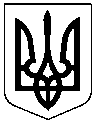 ПО ДЕРЖАВНОМУ ПІДПРИЄМСТВУ«КОРОСТЕНСЬКЕ ЛІСОМИСЛИВСЬКЕ ГОСПОДАРСТВО»ЖИТОМИРСЬКОГО ОБЛАСНОГО УПРАВЛІННЯ ЛІСОВОГО ТА МИСЛИВСЬКОГО ГОСПОДАРСТВАНАКАЗ02.01.2020 р.				м. Коростень			№ 16«Про затвердження антикорупційноїпрограми ДП «КОРОСТЕНСЬКЕ ЛМГ»на 2020 рік, плану заходів щодо запобігання та виявлення корупції на 2020 рік, звіт про проведення заходів щодо запобігання та виявлення корупціїза друге півріччя 2019 року»	У відповідності до положень Закону України «Про запобігання корупції», з метою організації належної антикорупційної роботи в ДП «КОРОСТЕНСЬКЕ ЛМГ»,НАКАЗУЮ:1. Затвердити антикорупційну програму ДЕРЖАВНОГО ПІДПРИЄМСТВА «КОРОСТЕНСЬКЕ ЛІСОМИСЛИВСЬКЕ ГОСПОДАРСТВО» на 2020 рік (Додаток № 1).2. Затвердити план заходів щодо запобігання та виявлення корупції в ДЕРЖАВНОМУ ПІДПРИЄМСТВІ «КОРОСТЕНСЬКЕ ЛІСОМИСЛИВСЬКЕ ГОСПОДАРСТВО» на 2020 рік (Додаток № 2).3. Затвердити звіт про проведення заходів щодо запобігання та виявлення корупції в ДЕРЖАВНОМУ ПІДПРИЄМСТВІ «КОРОСТЕНСЬКЕ ЛІСОМИСЛИВСЬКЕ ГОСПОДАРСТВО» за друге півріччя 2019 року (Додаток № 3).4. Контроль за виконанням даного наказу залишаю за собою.Головний лісничийДП «КОРОСТЕНСЬКЕ ЛМГ»						С.В. Ткачук